Ex. 5        A2                                                                    my city/town 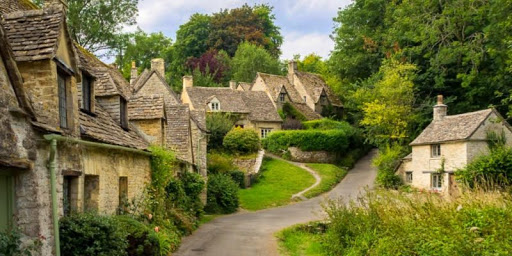 Why I like my village I think that the best thing about my village is the silence and nice atmosphere. My village is very safe and friendly. People help each other a lot. It is a small place and you know everybody. There is clean air, pretty views, that's the reasons why I like living here.Answer the following questions:What is the best thing about this village?                           ________________Is the village safe to live there?                                            _________________Are the people friendly and helpful?                                  _________________Name: ____________________________    Surname: ____________________________    Nber: ____   Grade/Class: _____Name: ____________________________    Surname: ____________________________    Nber: ____   Grade/Class: _____Name: ____________________________    Surname: ____________________________    Nber: ____   Grade/Class: _____Assessment: _____________________________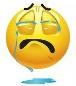 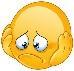 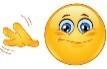 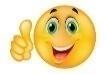 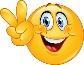 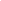 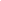 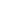 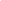 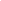 Date: ___________________________________________________    Date: ___________________________________________________    Assessment: _____________________________Teacher’s signature:___________________________Parent’s signature:___________________________